АНАЛИТИЧЕСКИЙ ОТЧЕТо качестве условий оказания услугмуниципальным казенным учреждением культуры «Тищенский сельский Дом культуры» Изобильненского городского округа Ставропольского края в соответствии с показателями, характеризующими общие критерии оценки качества условий оказания услуг организациями культуры, в отношении которых проводится независимая оценкаг. Изобильный, 2019Аналитический отчето качестве условий оказания услугмуниципального казенного учреждения культуры «Тищенский сельский Дом культуры» Изобильненского городского округа Ставропольского края в соответствии с показателями, характеризующими общие критерии оценки качества условий оказания услуг организациями культуры, в отношении которых проводится независимая оценкаСбор и обобщение информации о качестве условий оказания услуг МКУК «Тищенский сельский Дом культуры» Изобильненского городского округа Ставропольского края (далее – организация культуры) осуществлено организацией-оператором – АНО «Северо-Кавказский центр профессионально-общественной аккредитации» по поручению отдела культуры администрации Изобильненского городского округа Ставропольского края, именуемый в дальнейшем «Муниципальный заказчик», в лице начальника Захарова Юрия Алексеевича, действующего на основании Положения, во исполнение муниципального контракта от 01 июля 2019 года № _2_ на оказание услуг по сбору и обобщению информации о качестве условий оказания услуг организациями культуры Изобильненского городского округа Ставропольского края, в отношении которых проводится независимая оценка в 2019 году, в соответствии с Программой исследования, согласованной с Главой Изобильненского городского округа Ставропольского края и Председателем общественного совета при администрации Изобильненского городского округа Ставропольского края по проведению независимой оценки качества условий оказания услуг муниципальными организациями культуры, иными организациями, расположенными на территории Изобильненского городского округа Ставропольского края и оказывающими услуги в сфере культуры согласно показателям, утвержденными техническим заданием.Сбор и обобщение информации осуществлены в соответствии с Правилами сбора и обобщения информации о качестве условий оказания услуг организациями культуры, утвержденными Постановлением Правительства Российской Федерации от 31 мая 2018 г. № 638 «Об утверждении Правил сбора и обобщения информации о качестве условий оказания услуг организациями в сфере культуры, охраны здоровья, образования, социального обслуживания и федеральными учреждениями медико-социальной экспертизы» и Единым порядком расчета показателей, характеризующих общие критерии оценки качества условий оказания услуг организациями в сфере культуры, охраны здоровья, образования, социального обслуживания и федеральными учреждениями медико-социальной экспертизы, утвержденным Приказом Минтруда России от 31 мая 2018 г. № 344н «Об утверждении Единого порядка расчета показателей, характеризующих общие критерии оценки качества условий оказания услуг организациями в сфере культуры, охраны здоровья, образования, социального обслуживания и федеральными учреждениями медико-социальной экспертизы», Приказом Минкультуры России от 27.04.2018 № 599 «Об утверждении показателей, характеризующих общие критерии оценки качества условий оказания услуг организациями культуры»(далее, соответственно – Правила, Порядок).Общие исходные сведения об организации:Наименование организации: муниципальное бюджетное учреждение культуры «Тищенский сельский Дом культуры» Изобильненского городского округа Ставропольского края.Юридический адрес организации: 356105, Ставропольский край, Изобильненский район, село Тищенское, улица Мира, 14. Адрес электронной почты: tishensckoe@yandex.ru.Адрес официального сайта организации в информационной телекоммуникационной сети «Интернет» (далее – официальный сайт в сети «Интернет»): https://www.kultura-tishenskoe.ru.Период проведения дистанционного этапа сбора информации: с 01.07.2019 по 30.10.2019 гг. Дата мониторинга официального сайта организации в сети «Интернет»: 07.08.2019г.Дата визита представителей организации-оператора в организацию культуры: 02.08.2019г.Численность респондентов в организации культуры: 200Рекомендации членов внешних экспертных комиссий по улучшению качества условий оказания услуг муниципальным казенным учреждением культуры «Тищенский сельский Дом культуры» Изобильненского городского округа Ставропольского края в соответствии с показателями, характеризующими общие критерии оценки качества условий оказания услуг организациями культуры:Систематически проводить работу с населением по популяризации использования дистанционных форм взаимодействия с организацией культуры.Оборудовать санитарно-гигиенические помещения с учетом доступности для лиц с ОВЗ – оборудовать санузлы поручнями.Приобрести кресло-коляску.Назначить сотрудника, ответственного за сопровождение лиц с ОВЗ в образовательной организации, провести инструктаж уполномоченному сотруднику.Обеспечить дублирование слуховой информации для лиц с ОВЗ, в том числе посредством рельефно-точечного шрифта Брайля.Рекомендации респондентов по улучшению качества условий оказания услуг муниципальным казенным учреждением культуры «Тищенский сельский Дом культуры» Изобильненского городского округа Ставропольского края в соответствии с показателями, характеризующими общие критерии оценки качества условий оказания услуг организациями культуры:Заменить систему отопления.Установить систему охлаждения воздуха.Обеспечить наличие комфортной зоны ожидания: осуществить косметический ремонт фойе.Интегральное значение по совокупности общих критериев, с учетом значимости, по муниципальному казенному учреждению культуры «Тищенский сельский Дом культуры» Изобильненского городского округа Ставропольского края составило 87,0 балла. Детализация показателей общих критериев, участвующих в формировании интегрального значения приведена в приложении № 1.Сведения, полученные по итогам реализации дистанционного и очного этапов сбора и обобщения информации о качестве условий оказания услуг организацией культуры в соответствии с показателями, характеризующими общие критерии оценки качества условий оказания услуг организациями культуры, в отношении которых проводится независимая оценка, подлежат передаче в Общественный совет при администрации Изобильненского городского округа Ставропольского края по проведению независимой оценки качества условий оказания услуг муниципальными организациями культуры, иными организациями, расположенными на территории Изобильненского городского округа Ставропольского края и оказывающими услуги в сфере культуры для принятия решения о присвоении рейтинга организации и формирования плана мероприятий по улучшению качества условий оказания услуг организацией культуры.     Директор                      					            	Е.С. Квасова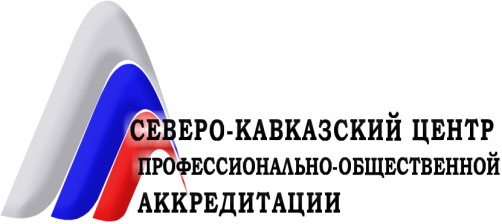 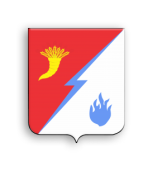 АдминистрацияИзобильненского городского округа Ставропольского краяг. Изобильный                                                                   01 ноября 2019г.№ п/пНаселенный пункт/городской округНаименование организации культурыОбъем выборочной совокупности респондентов1Изобильненский городской округ Ставропольского краямуниципальное бюджетное учреждение культуры «Тищенский сельский Дом культуры» Изобильненского городского округа Ставропольского края200